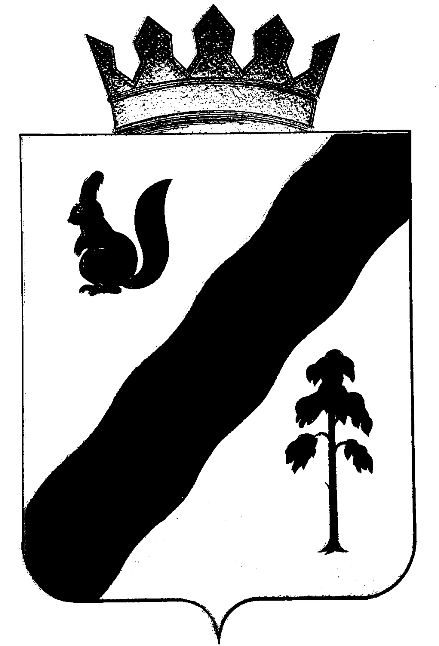 ПОСТАНОВЛЕНИЕАДМИНИСТРАЦИИ ГАЙНСКОГО МУНИЦИПАЛЬНОГО ОКРУГАПЕРМСКОГО КРАЯОб утверждении Положения о порядкеприсвоения наименований улицам, паркам,скверам, площадям, установки памятников,памятных знаков их переименования в целяхувековечения памяти граждан, организаций иисторических событий В соответствии с Федеральным законом от 6 октября 2003 года № 131-ФЗ «Об общих принципах организации местного самоуправления в Российской
Федерации», Уставом Гайнского муниципального округа Пермского края, в целях сохранения памяти о выдающихся гражданах, организациях и исторических событиях, внесших существенный вклад и оказавших положительное влияние на развитие государства, края, муниципального округа и (или) общественных отношений, администрация Гайнского муниципального округа ПОСТАНОВЛЯЕТ:1. Утвердить Положение о порядке присвоения наименований улицам, паркам, скверам, площадям, установки памятников, памятных знаков их переименования
в целях увековечения памяти граждан, организаций и исторических событий (Приложение 1).2. Утвердить Положение о комиссии по рассмотрению материалов об
увековечении памяти выдающихся граждан, организаций и исторических событий
при администрации Гайнского муниципального округа (Приложение 2).3. Утвердить состав комиссии по рассмотрению материалов об
увековечении памяти выдающихся граждан, организаций и исторических событий
при администрации Гайнского муниципального округа (Приложение 3).4. Утвердить форму ходатайства о присвоении наименований улицам, паркам, скверам, площадям, установки памятников, памятных знаков, их
переименовании в целях увековечения памяти граждан, организаций и
исторических событий.5. Настоящее Постановление вступает в силу в соответствии с Уставом Гайнского муниципального округа Пермского края, подлежит размещению на официальном сайте Гайнского муниципального округа в сети "Интернет".6. Контроль за исполнением настоящего постановления оставляю за собой.Глава муниципального округа –глава администрацииГайнского муниципального округа                                                      Е.Г. ШалгинскихПриложение 1
к постановлению
администрации Гайнского муниципального округа 
от «06» апреля 2021 г. № 264Положениео порядке присвоения наименований улицам, паркам, скверам, площадям, установки памятников, памятных знаков в Гайнском муниципальном округе1. Общие положенияПамятники, памятные знаки и мемориальные доски - это формы
монументального искусства, предназначенные для увековечения памяти о
выдающейся личности или знаменательном событии в истории города, поселка, села и страны.Мемориальные доски устанавливаются на фасадах зданий и сооружений, а также в интерьерах помещений, где происходили исторические события, проживали, обучались или работали выдающиеся личности; памятники и
памятные знаки устанавливаются в местах, определенных администрацией Гайнского муниципального округа.Изготовление и установка памятников, памятных знаков и
мемориальных досок осуществляется после принятия решения
представительного органа Гайнского муниципального округа.Имена Героев Советского Союза, Советских Социалистических
Республик, Российской Федерации, выдающихся деятелей науки, спорта, культуры и искусства присваиваются улицам, скверам, площадям с целью
увековечения памяти о выдающейся личности или знаменательном событии
в истории округа и Отечества.Наименования присваиваются улицам, паркам, скверам, площадям после
принятия Постановления администрации Гайнского муниципального округа.2. Основания для принятия решения о присвоении памяти лица или событияОснованиями для принятия решения о присвоении наименований улицам, паркам,
скверам, площадям, об установке памятников, памятных знаков и
мемориальных досок являются: значимость события в истории округа и
Российского государства; наличие официального признания достижений
личности в государственной, общественной, политической, военной,
производственной деятельности, в науке, технике, литературе, искусстве,
культуре, спорте, а также особый вклад в определенную сферу деятельности,
принесший долговременную пользу городу, поселку, селу, району и
Отечеству.3. Порядок принятия решения о присвоении наименования улицам, паркам, скверам, площадям, об установке памятников, памятных знаков и мемориальныхдосокИнициаторами присвоения наименования улицам, паркам, скверам, площадям, установления памятников, памятных знаков и мемориальных досок могут выступать органы государственной власти и местного самоуправления, предприятия, учреждения, общественные организации и движения, а также
инициативные группы граждан численностью не менее 10 человек.Лица, выступающие с инициативой о присвоении наименования улицам, паркам, скверам, площадям, установления памятников, памятных знаков и
мемориальных досок, представляют в администрацию Гайнского муниципального округа следующие документы:Для установления памятника, памятного знака, мемориальной доски:ходатайство;копия архивных и других документов, подтверждающих достоверность
события или заслуги лица, имя которого увековечивается;документы из соответствующих жилищно-эксплуатационных предприятий
или архива с указанием периода проживания в данном здании лица, жизнь и
деятельность которого увековечивается;эскиз памятника, памятного знака или мемориальной доски;проект текста на памятнике, памятном знаке или мемориальной доске;сведения об источниках финансирования работ по проектированию, изготовлению и установке памятников, памятных знаков и мемориальных
досок;договор с собственником, если размещение памятника, памятного знака, мемориальной доски осуществляется на объектах, не находящихся в
муниципальной собственности.Для присвоения наименования улицам, паркам, скверам, площадям:заявление;мотивированное обоснование необходимости присвоения имени данному
объекту;копии архивных и других документов, подтверждающих достоверность
события или заслуги лица, имя которого увековечивается;ситуационный план участка поселка, другой территориальной части
поселения, где находится объект, которому присваивается имя.Администрация Гайнского муниципального округа осуществляет регистрацию и учет поступивших заявлений и материалов, подготавливает и направляет необходимые документы в Комиссию по упорядочению наименований улиц, присвоению наименований муниципальным учреждениям и обоснований при установке памятников, памятных знаков и мемориальных досок.Комиссия осуществляет свою работу в соответствии с Положениями о
комиссии, утвержденными данным постановлением.В результате рассмотрения поступивших заявлений комиссия с учетом
мнения близких родственников принимает решение о возможностиприсвоения наименования муниципальным учреждениям, улицам, паркам, скверам, площадям, установки памятников, памятных знаков и мемориальных досок или отсутствии оснований для их установки и предусмотренных настоящим
Положением.В случае принятия комиссией решения о возможности присвоения наименования улицам, паркам, скверам, площадям, установки памятников, памятных знаков и мемориальных досок сельское поселение подготавливает и представляет в представительный орган Гайнского муниципального округа, соответствующий проект решения.К проекту решения прилагается:пояснительная записка;выписка из протокола заседания комиссии;для установки памятника, памятного знака и мемориальной доски - все
документы, указанные в пункте 3.2.1 настоящего Положения;В случае несогласия инициаторов ходатайств с решением комиссии
председатель комиссии направляет его и все имеющиеся материалы в
администрацию округа.4. Порядок установки и содержания памятников, памятных знаков имемориальных досокПамятники, памятные знаки и мемориальные доски выполняются только
из долговечных материалов. Эскизный проект места их размещения
согласовывается с сектором строительства и благоустройства
администрации округа.Памятники, памятные знаки и мемориальные доски в обязательном
порядке передаются после их установки на баланс в соответствии с
действующим законодательством.Балансодержатель принимает меры по их сохранению, текущему
содержанию и обновлению из средств, предусмотренных на эти цели.
Текущее содержание памятников, памятных знаков и мемориальных досок
осуществляется в едином комплексе с прилегающей территорией, определенной проектом.Решение о деятельности или снятии памятников, памятных знаков и
мемориальных досок, за исключением случаев, когда требуется ее
реставрация или проводятся ремонтно-реставрационные работы на здании, где доска установлена, принимается представительным органом Гайнского муниципального округа.Памятник, памятный знак и мемориальная доска, представляющие
особую историческую и художественную ценность, могут быть переданы в
ведение Пермского края в установленном порядке.5. Порядок разрешения споров5.1. Споры и разногласия, которые могут возникнуть при исполнении
настоящего положения, разрешаются путем переговоров или в
установленном законом порядке.Приложение 2
к постановлению
администрации Гайнского муниципального округа 
от «06» апреля 2021 г. № 264Положениео комиссии по рассмотрению материалов об увековечении памяти выдающихся граждан, организаций, и исторических событий Вопросы по рассмотрению материалов о порядке присвоения наименований улицам, паркам, скверам, площадям, установки памятников, памятных знаков их переименования в целях увековечения памяти граждан, организаций и исторических событий (далее - Комиссия).В состав Комиссии входят представители представительного и
исполнительного органов местного самоуправления Гайнского муниципального округа, общественных объединений.Комиссия в своей деятельности руководствуется законодательными
актами Российской Федерации и Пермского края, Уставом Гайнского муниципального округа, муниципальными правовыми актами Гайнского муниципального округа, настоящим Положением.К ведению Комиссии относится:Прием, рассмотрение материалов о порядке присвоения наименований
улицам, паркам, скверам, площадям, установки памятников, памятных знаков
их переименования в целях увековечения памяти граждан, организаций и
исторических событий в Гайнском муниципальном округе Пермского края.Определение требований к представляемым материалам по полноте
отражения:жизненного пути и заслуг выдающихся граждан;достоверности исторических событий;роли предприятий, учреждений и организаций.Рассмотрение поступивших материалов и документов, включая их
экспертизу, с привлечением специалистов из других организаций (по
необходимости).Подготовка предложений об увековечении памяти граждан, организаций и исторических событий.В результате рассмотрения представленных документов Комиссия
принимает одно из следующих решений:поддержать ходатайство, подготовить соответствующий проект
решения представительного органа, проект постановления администрации округа;- отклонить ходатайство, направить инициаторам увековечения памяти
мотивированный отказ.Заседание Комиссии считается правомочным при наличии не менее
половины членов Комиссии. Решение Комиссии принимается открытым
голосованием простым большинством голосов от числа присутствующих.Мнение отсутствующих членов Комиссии, представленное до начала
заседания в письменном виде, учитывается при подсчете голосов.Решение об увековечении памяти, принимаемое Комиссией, служит
основанием при вынесении решения. Выводы, содержащиеся в решениях
комиссии, не являются обязательными при вынесении решения.В случае принятия Комиссией решения о возможности присвоения
наименования муниципальному предприятию или учреждению секретарь комиссии
готовит проект решения, который представляется в представительный орган Гайнского муниципального округа.В случае принятия Комиссией решения об отклонении ходатайства
повторное может выноситься не ранее чем через пять лет после предыдущего
рассмотрения.Приложение 3
к постановлению
администрации Гайнского муниципального округа 
от «06» апреля 2021 г. № 264СОСТАВкомиссии по рассмотрению материалов об увековечении памяти выдающихся граждан, организаций и исторических событий при администрации Гайнского муниципального округа Пермского краяУТВАЕРЖДЕНО
постановлением
администрации Гайнского муниципального округа 
от «06» апреля 2021 г. № 264Ходатайство
об увековечении памяти_______	ходатайствует(наименование предприятия, учреждения, коллектива и т.д.)
об увековечении памяти:1. Фамилия, имя, отчество	Пол	Дата рождения	Дата смертиМесто рождения	Образование	(специальность по образованию, наименование
учебного заведения, год окончания)Ученая степень, ученое звание	Какими государственными наградами награжден (а) и дата награждения8. Последнее место жительстваОбщий трудовой стаж	Стаж работы в отрасли	Биографические сведения:11. Характеристика с указанием конкретных заслуг представляемого
(основания) к увековечению памяти	Форма и место увековеченияРасходы по	(изготовлению, сооружению, установке и т.д.)будут произведены за счет средств	(наименование предприятия, учреждения, коллектива и т.д.)Протокол	(общего собрания и т.д.)от "	"	20	г.Должностное лицо, субъектправа законодательной инициативы	(подпись) (расшифровка)06.04.2021№264Шалгинских Елизавета Геннадьевна- глава муниципального округа – глава администрации Гайнского муниципального округа, председатель комиссииПетров Игорь Михайлович- заведующий сектором по имущественным и земельным отношениям, секретарь комиссиичлены комиссии:члены комиссии:Цырдя Лариса Михайловна- и.о. заместителя главы округа по социальной и внутренней политике – начальник управления образованияЗлатина Клавдия Васильевна- и.о. заведующего организационно-правовым отделомАтькова Евгения Васильевна- заведующий сектором молодежной и внутренней политики, культуры и спортаСтепанова Елена Григорьевна- директор МБУК «Гайнский музей»Андреев Александр Николаевич- депутат Думы Гайнского муниципального округаМалярская Светлана Евгеньевна- главный специалист по внутренней политикеПавлюк Ольга Леонидовна- главный специалист по земельным отношениям